Ελάχιστη δύναμη και ενέργεια για ν’ ανέβει ο κύλινδρος το σκαλοπάτι..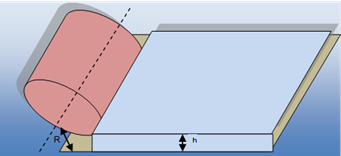 Κύλινδρος συμπαγής μάζας  M=100kg ,ακτίνας R=0,5m και ροπής αδράνειας                                                                                                                                                                                                            Ιcm= πρόκειται να ανεβεί σε σκαλοπάτι ύψους  h=0,2m . Δίνεται g=10m/s2. Η τριβή με την κόχη του σκαλοπατιού είναι αρκετή, ώστε να μην έχουμε ολίσθηση . 1. Ποια η ελάχιστη ενέργεια που πρέπει να δαπανήσουμε για να τον ανεβάσουμε .   2. Πόση είναι η ελάχιστη σταθερή, εφαπτομενική στον κύλινδρο, δύναμη, που πρέπει να ασκήσουμε με το κάθε χέρι μας, και σε ποια σημεία του κυλίνδρου, για να τον ανεβάσουμε.                                                                                                                                   3. Ποια η ελάχιστη γωνία στροφής ,που πρέπει να ασκήσουμε τις δυνάμεις με τα χέρια μας , ώστε ο κύλινδρος να ανεβεί με μηδενική κινητική ενέργεια.                                                                                   4. Ποιος ο μέγιστος ρυθμός μεταβολής της κινητικής ενέργειας κατά την άνοδο και σε ποια θέση συμβαίνει αυτό.                                                                                                                  5. Αν επαναλάβουμε ,ασκώντας τις δυνάμεις των χεριών μας μέχρι ν’ ανεβεί ο κύλινδρος και μετά πάψουμε να την ασκούμε, ποια η κινητική ενέργεια τη στιγμή που έχει ανεβεί. 6. Αμέσως μετά τη στιγμή που ανέβηκε ο κύλινδρος, ασκούμε με τις παλάμες μας πιέζοντας , ίσες δυνάμεις κατακόρυφες, στο ανώτερο σημείο του κυλίνδρου, και ο κύλινδρος σταματά μετά από 3m, κυλιόμενος.  Τα χέρια μας ολισθαίνουνε πάνω στον κύλινδρο, μέχρι αυτός να σταματήσει.α) Σε πόσο χρόνο σταματά  β) αν ο συντελεστής τριβής των χεριών μας με τον κύλινδρο είναι μ=0,8 , πόση είναι η κάθετη δύναμη που ασκούμε με κάθε χέρι μας, μέχρι να σταματήσει.                      Δίνονται  συν37ο=0,8    ,    ημ 37ο=0,6  συν14,3ο=συν0,25rad=0,969   ,            συν51,3ο=0,625   ,ημ51,3ο=0,78     51,3o=0,895rad     ,   37o=0,645radΑπάντηση:1. Η ελάχιστη ενέργεια που δαπανάται είναι όταν ο κύλινδρος ανεβεί το σκαλοπάτι με μηδενική κινητική ενέργεια. Άρα το έργο αυτό είναι ίσο με την αύξηση της δυναμικής ενέργειάς του.  W= mgh= 100.10.0,2J= 200J.2.  Όταν ο κύλινδρος τείνει ν’ ανέβει ,δεν ακουμπά στο δάπεδο οπότε η κάθετη αντίδραση Ν είναι μηδέν.                                                                                                              Οι δυνάμεις που ασκούνται πάνω του είναι: το βάρος W, η δύναμη στην κόχη του σκαλοπατιού FΓ , οι δυο εφαπτομενικές στον κύλινδρο δυνάμεις των χεριών μας  με συνισταμένη    FA , που ασκούνται συμμετρικά ως προς το κατακόρυφο επίπεδο που διέρχεται από το κέντρο μάζας, για να μην έχουμε οριζόντια περιστροφή, καθώς και η ακτινική δύναμη των χεριών μας με συνισταμένη ΝΑ,  έτσι ώστε να είναι ίσες μεταξύ τους.Η ροπή του βάρους ως προς το Γ αρχικά είναι :τw(Γ)= -mgx=-mg=               =-mg=-2000=-800Nm.Οι ροπές των ΝΑ  και FΓ ως προς το Γ είναι μηδέν, ως διερχόμενες (οι φορείς τους) από το Γ.   Η ροπή της FA ως προς το Γ είναι  τFA=FA.dΓ.  Για να ανεβεί ο κύλινδρος το σκαλοπάτι, πρέπει η συνολική ροπή ως προς το Γ να είναι μεγαλύτερη ή οριακά ίση με το μηδέν.     ΣτΓ    FΑdΓ-800  FΑdΓ ή  FA,mindΓ,max  Όμως η μεγαλύτερη απόσταση από το Γ είναι 2R  ή  dΓ,max=2R=1m  άρα  FA,min=800Ν και κάθε χέρι ασκεί εφαπτομενική ελάχιστη δύναμη 400Ν.3.  Το έργο της ροπής των δυνάμεων που ασκούμε με τα χέρια μας είναι ίσο κατ’ απόλυτη τιμή, με το έργο του βάρους  μέχρι να ανεβεί ο κύλινδρος το σκαλοπάτι με μηδενική κινητ. ενέργεια: W= FA,min .dΓ, max.θmin= 800.1.θmin=200     ή   θmin= 0,25rad= 14,3o 4.  Είναι      =        (1)Ο μέγιστος ρυθμός μεταβολής της κινητικής ενέργειας συμβαίνει στο τέλος της επιταχυνόμενης στροφικά κίνησης του κυλίνδρου. Επειδή ο πολλαπλασιαστέος όρος     είναι διαρκώς θετικός, κι αυτό γιατί ο μοχλοβραχίονας x της ροπής του βάρους W ως προς το Γ, μειώνεται διαρκώς ,ενώ ο όρος    μένει σταθερός, ο μέγιστος ρυθμός της κιν. ενέργ. θα συμβεί λίγο πριν καταργήσουμε  την  FA, γιατί  μέχρι τότε αυξάνονταν η γωνιακή ταχύτητα ω, κι αμέσως μετά ,αρχίζει η επιβραδυνόμενη κίνησή του(κατάργηση της FA). Είναι  συν(θ+φ)=      ή    x1=Rσυν(θ+φ)    όμως συνφ= = άρα φ=37ο=0,645rad       και φ+θ=51,3ο =0,895radx1=0,2.συν51,3ο=0,2.0,625==0,125m Εφαρμόζουμε το Θ.Μ.Κ.Ε.  μέχρι τη θέση κατάργησης της FA  κι έχουμε:Κτελ.-Καρχ.=WFA+ WB     ,   -(R-h)]ΙΑ= Ιcm+MR2=+MR2            ή      ΙA=   και αντικαθιστώντας έχουμε:   -(R-h)]0,895-1000(0,78.0,5-0,3)18,75    ή  ω=5,778r/sΑπό την (1) έχουμε:  =5.   Εφαρμόζουμε το θ.Μ.Κ.Ε. από την αρχική θέση μέχρι ν’ ανεβεί, κι έχουμε:Κτελ.-Καρχ.=WFA+ WB     ,   ,   800.1.(1,57-0,645)-20018,75    ή  ω’=5,36r/s6.  Η ταχύτητα του κέντρου μάζας  ,όταν ο κύλινδρος είναι οριζόντιος ,είναιucm=ω’R=5,36.0,5=2,68m/s,  και η γωνιακή ταχύτητα γύρω από το κέντρο μάζας, παραμένει ίδια  ω’=5,36 r/s . Το c.m.  κάνει ομαλά επιβραδυνόμενη κίνηση , και ο κύλινδρος σταματά σε απόσταση  xcm=3m  ucm’=ucm-acmt    ,    xcm=ucmt -Όταν σταματά  ucm=0   t=   και    xcm=   ή   acm== =1,2m/s2άρα   t=2,68/1,2=2,23s β)  Η συνολική τριβή ολίσθησης των χεριών μας με τον κύλινδρο είναι : Τ=μΝΣFx=macm   ,  T-Ts= Macm  (2)    acm  η επιβράδυνση του κέντρου μάζαςΣτ(cm)=Icmαγ   ,    ΤR+TsR=αγ    ,   Τ+Τs=acm (3)     ,,   acm=αγR  (4)Προσθέτω τις (2) και (3) κι έχω: 2Τ=acm   ή  Τ=acm ==90Ν μ=Τ/Ν  ή   Ν=Τ/μ=90/0,8=112,5ΝΆρα το κάθε χέρι μας ασκεί κατακόρυφη δύναμη Νχ=Ν/2=56,25Ν.Πρόδρομος Κορκίζογλου7ο Γ.Ε.Λ. Νέας Σμύρνης                                                     prodkork@hotmail.com